Winterradeln im BurgenlandBurgenland radelt ist am 30. September mit einem neuen Teilnehmer:innenrekord zu Ende gegangen. Doch echte Radler:innen machen keine lange Pause! Daher starten wir nach einer kurzen Verschnaufpause direkt in das heurige Winterradeln, wo es für alle Teilnehmenden wieder spannende Preise zu gewinnen gibt. Unter dem Motto „Radfahren hat immer Saison“ läuft von 11.11.2022 bis 10.02.2023 das Winterradeln. Auch in den kalten Monaten zählt jeder Kilometer.  Bleiben wir gemeinsam fit und sparen dabei noch CO2! Alle aktiven Teilnehmenden, die beim Winterradeln Kilometer eingetragen haben, befinden sich automatisch im Lostopf für die wöchentlichen Preise von Österreich radelt. Verlost werden immer abwechselnd ein Gutschein für ein Raincombi Overall Parka C Edition der österreichischen Marke Orain und ein Hotel Gutschein im Wert von € 120.- von Bio-Hotels. Die Raincombis sind der perfekte Begleiter zum Radeln bei Wind und Wetter und das nachhaltige Angebot der Bio-Hotels bietet einen erholsamen Raum zur Entspannung von winterlichen Radeltouren. Die Gewinner werden jede Woche Mittwoch verlost und über die Österreich radelt - Website, Facebook und Instagram Seite geteilt. Den ersten Preis gibt es am Mittwoch, den 16. November, zu gewinnen. Also nutzt die Zeit ab dem 11. November und fangt schon fleißig an, Radelkilometer zu sammeln!Für alle Burgenländischen Teilnehmer:innen gibt es weitere 30 attraktive Preise zu gewinnen. Hauptpreis ist ein € 300,- Gutschein von Hervis. Kilometer können auf der Website oder über die „Österreich radelt App“ eingetragen werden. Achtung: Eine Teilnahme ist auch ohne Internet möglich: Fahrtenbücher liegen in der Gemeinde auf oder können in der Mobilitätszentrale Burgenland, Fanny-Elßler-Gasse 6, 7000 Eisenstadt während der Öffnungszeiten von Mo-Do 08:00-16:00 und Fr 08:00-13:00 Uhr abgeholt werden.  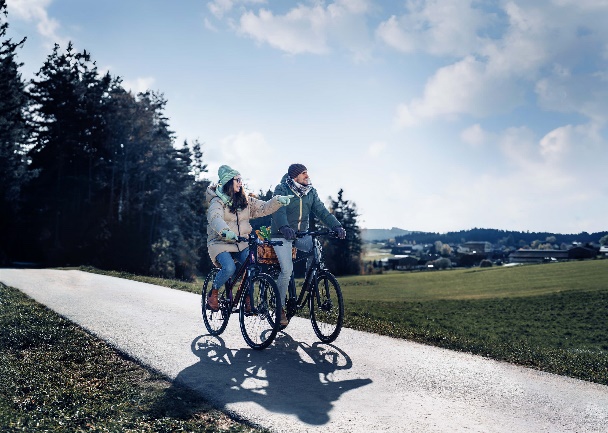 